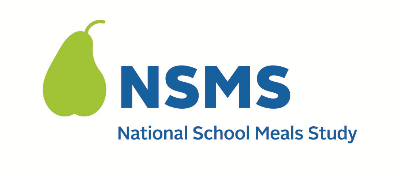 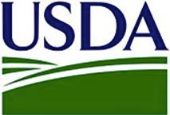 DATE: ____________________________Dear:  _____________________________Thank you for agreeing to be part of the National School Meals Study (NSMS). We owe our success to your help. Your in-person survey is scheduled as follows: Date: 				Time: 				Location / Address: 							If you are not able to keep this appointment or need to make a change, please let me know as soon as possible. My contact information is: Cell Phone: 				Email: 						Completing the survey should take 30-45 minutes. We will ask for the same income information that we did during the telephone survey and have attached the same income worksheet to help you prepare for the survey. Please complete the worksheet before the appointment and have it with you for the survey.  It will help make the survey go faster.  We ask that you gather the described materials to show the income received by all adult household members. I will only look at the documents for the needed information and will not copy or keep your documents. This part of the survey is optional. You will receive another $40 on your Visa gift card for completing the in-person survey and an additional $20 on the gift card if you provide documents to confirm your household’s income. If you have any questions, please contact me. You may also contact the study’s help desk at <TOLL FREE NUMBER> or <EMAIL ADDRESS>. The study website provides additional information about the overall study: <URL>.Thank you for your support! Sincerely,[INTERVIEWER NAME]Attachment: 	Household Survey Income Worksheet, 022. Household Fact Sheet Re: In-Person Survey